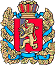 ШАПКИНСКИЙ СЕЛЬСКИЙ СОВЕТ ДЕПУТАТОВЕНИСЕЙСКОГО РАЙОНА                                                       КРАСНОЯРСКОГО КРАЯ                    	                   РЕШЕНИЕ         17.10.2022г.		                                   п. Шапкино	                   №28-139рРуководствуясь Уставом Шапкинского сельсовета Енисейского района Красноярского края Шапкинский сельский Совет депутатов РЕШИЛ:Утвердить форму опросного листа для выявления мнения граждан о поддержке инициативного проекта согласно приложению.2. Контроль за исполнением настоящего решения возложить на главу Шапкинского сельсовета Загитову Л.И.3. Настоящее решение вступает в силу в день, следующий за днем официального опубликования в информационном издании «Шапкинский вестник» и подлежит размещению на официальном сайте администрации Шапкинского сельсовета.Председатель сельскогоСовета депутатов                                                              Глава Шапкинского сельсовета   ________________ А.В. Наконечный                             __________Л.И. ЗагитоваПриложение к решениюШапкинского сельского Совета депутатов от 17.10.22№28-139рОпросный листдля выявления мнения граждан о поддержке инициативного проекта В рамках подпрограммы «Поддержка местных инициатив» (далее - ППМИ) государственной программы Красноярского края «Содействие развитию местного самоуправления» муниципального образования Шапкинский сельсовет Енисейского района Красноярского края может принять участие в конкурсе на предоставление денежных средств из бюджета Красноярского края размере до 1,0 млн. рублей. Для участия в конкурсе населению необходимо:определить приоритетный инициативный проект для его реализации в 2023 году;принять участие в софинансировании (не менее 3% от суммы проекта (только после победы проекта в конкурсе)).Администрация муниципального образования Шапкинский сельсовет Енисейского района Красноярского края просит Вас выразить своё мнение об инициативных проектах для реализации в рамках ППМИ!Для прохождения опроса заполните необходимую информацию, поставьте любой знак напротив одного варианта ответов, впишите свой ответ там, где это предусмотрено. Сведения о лице, принявшем участие в опросе:Фамилия, имя, отчество (при наличии) _____________________________Дата, месяц и год рождения ______________________________________ Адрес места жительства ___________________________________ 	Номер телефона (по желанию) ____________________________________ Я даю согласие на обработку вышеуказанных персональных данных (в том числе с использованием средств автоматизации) в целях учета администрацией муниципального образования Шапкинский сельсовет Енисейского района моего мнения об инициативном проекте для реализации в рамках ППМИ.Подпись _______   Расшифровка подписи (ФИО) ______________________Какой из представленных ниже инициативных проектов, направленных на развитие объектов общественной инфраструктуры муниципального образования Шапкинский сельсовет Енисейского района Красноярского края п. Шапкино, Вы поддерживаете:Благоустройство детской площадки «Радуга», установка горки для зимних забав.Ремонт территории Сельского дома культуры.Ремонт уличного освещения. иное: __________________________________________________________Укажите, что именно необходимо сделать в рамках выбранного проекта ______________________________________________________________Готовы ли Вы участвовать финансово в реализации выбранного проекта?___ да             ___ нетЕсли «да», то какую сумму Вы готовы внести: ________ рублейГотовы ли Вы осуществить имущественное и (или) трудовое участие в реализации выбранного проекта?___ да             ___ нетЕсли «да», то опишите это участие (например, участие в субботниках, подготовка территории, предоставление материалов, техники и т.д.): __________________________________________________________________Спасибо за участие в опросе!Об утверждении формы опросноголиста для выявления мнения граждано поддержке инициативного проекта